21cir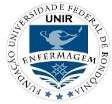 PROGRAMA DE DISCIPLINA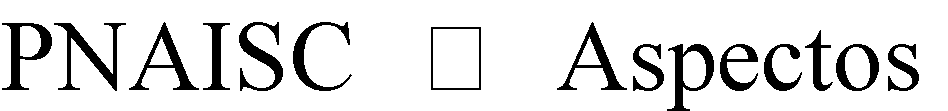 mentod.2 meses dentoCriança96.ílias, 2011.inari,alto 2011.Saúdeicas stérioicas stérioicas icas icas icasTAMEZ, R. N.; SILVA, M. J. P. Enfermagem na UTI Neonatal: assistência ao recém-nascido de alto risco. Rio de Janeiro: Guanabara Koogan, 1999.WONG, Fundamentos da enfermagem pediátrica. Tradução da 8. Ed. Rio de Janeiro: Elsevier, 2011.BIBLIOGRAFIA COMPLEMENTARBRASIL. Ministério da Saúde. Secretaria de Atenção à Saúde. Cadernos de Atenção Básica.33. Saúde da Criança: Crescimento e Desenvolvimento. Brasilia, 2012. Diponivel em: < http://bvsms.saude.gov.br/bvs/publicacoes/saude_crianca_crescimento_desenvolvimento.pdf>. 	. Ministério da Saúde. Secretaria de Atenção à Saúde. Departamento de Ações Programáticas Estratégicas. Orientações para o atendimento à saúde da adolescente, Brasília: Editora do Ministério da Saúde 2010. Disponivel em:<http://bvsms.saude.gov.br/bvs/publicacoes/orientacoes_atendimento_adolescnte_menina.pdf>. 	. Ministério da Saúde. Secretaria de Atenção à Saúde. Departamento de Ações Programáticas Estratégicas. Orientações para o atendimento à saúde do adolescente, Brasília: Editora do Ministério da Saúde 2010. Disponivel em<http://bvsms.saude.gov.br/bvs/publicacoes/orientacoes_atendimento_adolescnte_menino.pdf> 	. Ministério da Saúde. Secretaria de Atenção à Saúde. Departamento de Ações Programáticas Estratégicas Caderneta de saúde da Criança. Menino. 8. Ed. Brasilia, 2013. Disponível em<http://bvsms.saude.gov.br/bvs/publicacoes/caderneta_saude_crianca_menino.pdf>. 	. Ministério da Saúde. Secretaria de Atenção à Saúde. Departamento de Ações Programáticas Estratégicas Caderneta de saúde da Criança. Menina. 8. Ed. Brasilia, 2013. Disponível em<http://bvsms.saude.gov.br/bvs/publicacoes/caderneta_saude_crianca_menino.pdf>. 	. Ministério da Saúde. Secretaria de Atenção à Saúde. Departamento de Ações Programáticas Estratégicas Caderneta de saúde do Adolescente. 2. Ed. Brasilia, 2012. Disponível em<http://bvsms.saude.gov.br/bvs/publicacoes/cardeneta_saude_adolescente_menino.pdf>. 	. Ministério da Saúde. Secretaria de Atenção à Saúde. Departamento de Ações Programáticas Estratégicas Caderneta de saúde da Adolescente. 2. Ed. Brasilia, 2012. Disponível em<http://bvsms.saude.gov.br/bvs/publicacoes/cardeneta_saude_adolescente_menino.pdf>.CRONOGRAMA TEÓRICOCarga Horária TeóricaENFERMAGEM EM SAÚDE DA CRIANÇA E DO ADOLESCENTECódigo: ENFECADDisciplina: Enfermagem em saúde da criança e do adolescenteN. de alunos: 23Carga horária: Teoria: 40hPré-requisitos: sem pré-requisitoCréditos: 02Docentes:Dra. Daniela Ferreira Borba Cavalcante (Coordenadora)Turma: XXXPeríodo: 6ºSemestre Letivo: 2022/2Semestre de Ensino: 2023/1I - EMENTA:Contextualizados pelos aspectos do crescimento e desenvolvimento neuropsicomotor da criança e do adolescente sadios, visando à prevenção e a promoção da saúde, buscamos propiciar ao aluno de graduação em enfermagem o conhecimento dos princípios, estratégias e práticas propostas pelos programas que norteiam a assistência de enfermagem à saúde da criança e do adolescente junto à família, em serviços de saúde. Intercorrências no processo saúde-doença da criança. Assistência de enfermagem ao recém-nascido e à criança hospitalizada nas diversas especialidades bem como nas doenças prevalentes na infância, em suas diferentes fases de crescimento e desenvolvimento, segundo necessidades biopsicossociais.I - EMENTA:Contextualizados pelos aspectos do crescimento e desenvolvimento neuropsicomotor da criança e do adolescente sadios, visando à prevenção e a promoção da saúde, buscamos propiciar ao aluno de graduação em enfermagem o conhecimento dos princípios, estratégias e práticas propostas pelos programas que norteiam a assistência de enfermagem à saúde da criança e do adolescente junto à família, em serviços de saúde. Intercorrências no processo saúde-doença da criança. Assistência de enfermagem ao recém-nascido e à criança hospitalizada nas diversas especialidades bem como nas doenças prevalentes na infância, em suas diferentes fases de crescimento e desenvolvimento, segundo necessidades biopsicossociais.II - OBJETIVOS OBJETIVO GERAL:Desenvolver conhecimentos, competências, habilidades e posturas necessárias para prestar assistência de enfermagem no processo saúde/doença ao neonato, criança e adolescente e sua família, com ênfase na promoção, prevenção, utilizando ferramentas de vigilância em saúde bem como no tratamento, reabilitação e cuidados paliativos, com tecnologias adequadas ao cuidado na APS e na área hospitalar.OBJETIVOS ESPECÍFICOS:II - OBJETIVOS OBJETIVO GERAL:Desenvolver conhecimentos, competências, habilidades e posturas necessárias para prestar assistência de enfermagem no processo saúde/doença ao neonato, criança e adolescente e sua família, com ênfase na promoção, prevenção, utilizando ferramentas de vigilância em saúde bem como no tratamento, reabilitação e cuidados paliativos, com tecnologias adequadas ao cuidado na APS e na área hospitalar.OBJETIVOS ESPECÍFICOS:Proporcionar ao aluno de graduação em enfermagem o conhecimento dos princípios, estratégias e práticas propostas pelos programas que norteiam a assistência de enfermagem à saúde da criança e à família em serviços de saúde e educação da comunidade.Conhecer os aspectos epidemiológicos, os programas de saúde e a legislação de proteção à criança e ao adolescente no Brasil.Compreender o processo de crescimento e desenvolvimento da criança, os determinantes sociais, emocionais e biológicos que o influenciam.Saber identificar a criança sadia e reconhecer a criança que apresenta riscos e/ou agravos à saúde.Conhecer os principais agravos de saúde da infância em nossa população e discutir planejar e prestar assistência de enfermagem preconizada no contexto da assistência ambulatorial e domiciliar.Realizar a consulta de enfermagem em serviço ambulatorial de puericultura, por meio de aplicação de instrumento sistematizado, assim como vivenciar a visita domiciliar para casos selecionados.Realizar atividade de educação em saúde com crianças e adolescentes, conforme programação estabelecida e respeitando as características e os interesses da faixa etária.Assistência de enfermagem hospitalar.III – CONTEÚDO PROGRAMÁTICO:UNIDADE I – Programas que norteiam a assistência de enfermagem saúde da criança e à família em serviços de saúde e educação da comunidade.Determinantes do processo saúde doença na criança e adolescente e seu impacto no crescimento e desenvolvimentoPolitica Nacional de Atenção Integral à saúde da Criança-epidemiológicos: Indicadores Universais de Monitoramento da saúde da criança e adolescente na APS/MACLegislação de proteção à criança e ao adolescente (Estatuto da Criança e Adolescente)UNIDADE II – Processo de crescimento e desenvolvimento da criança e adolescente e os determinantes sociais, emocionais e biológicos que o influenciam.Vigilância do Crescimento e desenvolvimento da criança e do adolescenteA Caderneta de Saúde da Criança (CSC) e da Caderneta do(a) Adolescente (CSA)Consulta de enfermagem em serviço ambulatorial de puericultura e domiciliarPromoção do desenvolvimento da primeira infância: Triagem neonatalConsulta de enfermagem em serviço ambulatorial para o adolescenteUNIDADE III – Características da criança sadia e agravos de saúde na infância no contexto ambulatorial, hospitalar e domiciliar.Características do RN e sua adaptação à vida extra-uterinaOs cuidados de enfermagem ao RN e lactente sadio e sua família na APS e hospitalar (alojamento conjunto)DataTurnoConteúdoDocenteC/H31/01TApresentação do programa da disciplina;Determinantes do processo saúde doença na criança e adolescente e seu impacto no crescimento e desenvolvimentoPolitica Nacional de Atenção Integral à saúde da Criança-PNAISCDaniela0501/02TVigilância do Crescimento e desenvolvimento da criança e do adolescenteA Caderneta de Saúde da Criança (CSC) e a Caderneta do(a) Adolescente (CSA)Daniela0508/02TConsulta	de	enfermagem	em	serviço ambulatorial de puericultura e domiciliar	Promoção	do	desenvolvimento	da	primeira infância: Triagem neonatalDaniela0514/02TConsulta de enfermagem em serviço ambulatorial para o adolescenteDaniela0515/02M1ª Avaliação teórica (UNIDADES I e II)Daniela0301/03TCaracterísticas do RN e sua adaptação à vida extra-uterina;Os cuidados de enfermagem ao RN e lactente sadio e sua família na APS e hospitalar (alojamento conjunto)Jeanne0508/03T2ª Avaliação teórica (Unidade III)Daniela0515/03TProva repositiva (todo conteúdo)Daniela05DocenteTeoriaCréditosDaniela Borba 35h1,75Jeanne Gadelha5h0,25